129085 г. Москва, Проспект Мира 101, офис 323 Тел.: +8 (800) 500 94 43 e-mail: press@dallas.msk.ruwww.eco-startup.dallas.msk.ru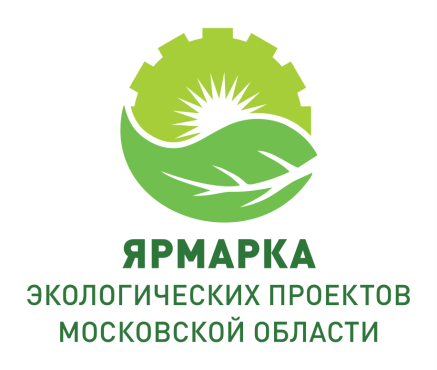 Внимание – Конкурс!Приглашаем всех желающих принять участие в открытом  Конкурсе экологических проектов Московской области!В череде знаменательных событий, посвящённых экологической безопасности и охране окружающей среды, существенная роль отведена творческим экологическим проектам. 
В связи с этим Министерство экологии и природопользования Правительства Московской области, при поддержке Министерства образования Московской области и Общественной палаты Московской области объявляют о проведении Всероссийского конкурса экологических проектов. Проект «Ярмарка экологических проектов» реализуется в рамках плана мероприятий подпрограммы «Охрана окружающей среды» государственной программы Московской области «Экология и окружающая среда Подмосковья на 2017-2026 годы». Организационное сопровождение Ярмарки экологических проектов и  Конкурса оказывает команда  ООО «Даллас и Партнёры».Основные задачи Конкурса: презентация новых технологий, идей и готовых проектов 
в сфере экологии, привлечение инвестиций в представленные проекты, формирование экологической культуры и активной жизненной позиции у взрослых и детей 
по отношению к экологическим проблемам, актуализация экологических проблем через разные формы творчества, реализации инновационных проектов в области экологии.
Конкурс проводится в восьми номинациях: Экотерритория – экологические решения для самых разных пространств жизни человека: от дома до города (создание эко-зон, проекты по раздельному сбору мусора, логанизация экологических акций, ООПТ, охрана лесов и водоёмов и т.п).Зелёная экономика – экоразработки для крупных предприятий (создание эффективных моделей для предприятий, заводов, разработка новых технологий и др).Экопрактика – экологические идеи, которые возникли из практики, но настолько полезны, что требуют внедрения в массовое производство (создание экологических продуктов и предметов быта).Вторая жизнь – современные подходы в сфере вторичной переработки (новые технологии по переработке и создание продуктов без утилизации старого).Вечный двигатель – идеи, которые на первый взгляд трудно реализуемы, но имеют большое будущее (смелые экологические идеи для развития экологических технологий, расчеты и предложения, теории и доказательства).Зелёный интеллект - искусственный интеллект для живой планеты, экологические IT-технологии (компьютеризация экологических процессов, программные разработки и др).20/80 – проекты, позволяющие при минимальных затратах получить максимальный эффект (экономика экологии, рациональное использование ресурсов и др).Взгляд из будущего – специальная номинация детских проектов (до 20 лет) (проекты экологического образования, волонтерские проекты и деятельность общественных организаций).
Работы победителей, финалистов и лауреатов конкурса будут размещены на Выставке проектов, страницах федеральных, окружных и муниципальных средств массовой информации, тематических Интернет-порталах.В Жюри конкурса войдут представители Министерства экологии и природопользования 
и Министерства образования Правительства Московской области, Общественной палат  Московской области и Российской Федерации, общественные и политические деятели, представители гражданского общества, известные эксперты в области экологии. Для участия в Конкурсе необходимо: заполнить заявку на сайте проекта www.eco-startup.dallas.msk.ru , или направить ее вместе с проектом по электронной почте press@dallas.msk.ru.Конкурсные заявки и проекты  принимаются до 25 октября2018 года. 

Участие в Ярмарке  экологических проектов и Конкурсе БЕСПЛАТНОЕ.Подведение итогов и награждение Победителей конкурса состоится 8 ноября 2018 года 
на одной из ведущих инновационных площадок - «Технопарк Физтеха». Дополнительную информацию о Конкурсе можно получить по телефонам: 8 800 500-94-43,  +7 (910)-493-8771- Бабух Лариса Владимировна.Информация о Ярмарке и Конкурсе экологических проектов, форма  заявки на участие 
в Конкурсе размещены  на официальном сайте проекта www.eco-startup.dallas.msk.ru.
Пресс-центр ООО «Даллас и Партнеры»